Program „Działaj Lokalnie” Polsko-Amerykańskiej Fundacji Wolności jest realizowany przez Akademię Rozwoju Filantropii w Polsce i Lokalną Grupę Działania „Warmiński Zakątek”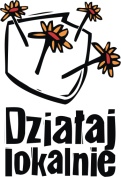 ZGODA AUTORA NA WYKORZYSTANIE ZDJĘĆUdzielam Lokalnej Grupie Działania „Warmiński Zakątek” i Akademii Rozwoju Filantropii w Polsce (na mocy umowy dotacji zawartej pomiędzy Lokalną Grupą Działania „Warmiński Zakątek” i Akademią Rozwoju Filantropii w ramach Programu „Działaj Lokalnie X”), nieodwołalnego i nieodpłatnego prawa wielokrotnego wykorzystywania wykonanych przeze mnie zdjęć bez konieczności każdorazowego ich zatwierdzania. Zgoda obejmuje wykorzystanie, utrwalanie, obróbkę i powielanie wykonanych zdjęć za pośrednictwem dowolnego medium wyłącznie w celu zgodnym z prowadzoną przez Lokalną Grupę Działania „Warmiński Zakątek” działalnością i celami programu „Działaj Lokalnie X”.Oświadczam, że jestem pełnoletni/a i nieograniczony/a w zdolności do czynności prawnych, oraz że zapoznałem się z powyższą treścią i w pełni ją rozumiem. ……………………………………………..			…………………………………………………..Imię i nazwisko					data i podpis